Развлечение «Сказочный город транспорта».Цель: Закрепить первичные представления детей о машинах, улице, дороге. Закрепить наземные транспортные средства.Воспитатель: (в группе) Мальчики и девочки, а вы любите путешествовать? Я предлагаю вам отправиться в путешествие, в сказочный город Транспорта,а поедем мы с вами угадайте на каком транспорте?Я зашел в зеленый дом,Но недолго пробыл в нем.Оказался этот домБыстро в городе другом…Дети: поезд.Воспитатель: Правильно, это поезд. А поезд это какой вид транспорта?Дети: Наземный.Воспитатель: рассаживаемся поудобнее на места и поехали.(дети под музыку отправляются в музыкальный зал «паровозик -Букашка»)Воспитатель: А вот мы и приехали с вами в сказочный город Транспорта. Ребята, посмотрите, кто это нас встречает?Дети: Светофор.Воспитатель: Правильно, Светофор.На дорогах с давних пор,есть хозяин – светофор.Если свет зажегся красныйЗначит, двигаться опасно! — Стой.Желтый свет — предупреждает — Жди.А зелёный — проходи!Воспитатель: Ребята, для того чтобы светофор пропустил нас надо показать, что мы знаем правила работы светофора. Для этого я хочу поиграть с вами в свою игру. И называется она «Светофор». (показывает на стоячий светофор) Встаем ребята в кружок и начинаем игру.Игра «Светофор».Послушайте правила нашей игры:Светит красный мы стоим,А на желтый топаем,На зеленый мы идем.Воспитатель: Какие вы, ребята, молодцы! Знаете цвета светофора и не нарушаете правила! А теперь мы с вами можем стать самыми настоящими водителями. Поиграем с вами в игру «Автомобили»Цель. Закреплять знание о видах транспорт а; развивать ориентировку в пространстве, ходьбу и бег врассыпную, быстроту.Ход игры. Играющим дают  – рули автомобилей. Дети передвигаются шагом и бегом в разных направлениях, не наталкиваясь друг на друга, и при этом вращают руль. Усложнение. Добавить правило - двигаться только при поднятом зеленом цвете светофора, с появлением красного останавливаться.А сейчас присаживаемся на стульчики и с вами отгадаем жителей сказочного города ТранспортаЭтот конь не ест овса,
Вместо ног — два колеса.
Сядь верхом и мчись на нём,
Только лучше правь рулём.

(Велосипед)Чудесный длинный дом,
Пассажиров много в нем.
Носит обувь из резины
И питается бензином...(Автобус)По волнам дворец плывет,
На себе людей везет.

(Корабль)Без разгона ввысь взлетает,
Стрекозу напоминает,
Отправляется в полет быстроходный...

(Вертолет)- Воспитатель: Очень хорошо, мы теперь узнали с вами, кто живет в нашем «Сказочном городе Транспорта».- Воспитатель: Ребята, по дороге мы   встретили  птичек невеличек. Чтобы птички не попали под автомобиль мы поиграем в игру:«Птицы и автомобиль»Цель. Обучать ритмичным движениям под музыку; научить остерегаться движущихся машин.Ход игры. «Дети – птички» летают» по залу (площадке), взмахивают руками – крыльями.Воспитатель.Прилетели птички,Птички - невелички.Всё летели, всё летели,Крыльями махали.На дорожку прилетели,Зернышки клевали.Дети присаживаются, постукивая пальцами по коленям. Воспитатель берёт в руки игрушечный автомобиль.Воспитатель.Автомобиль по улице бежит,Пыхтит, спешит, в рожок трубит.Тра-та-та, берегись, берегись!Тра-та-та, берегись посторонись!Дети-птички бегут от автомобиля в обозначенное местоВоспитатель: молодцы! А сейчас я вас приглашаю танцевать!Танец по показу (под музыку «паровозик Антошка»)Воспитатель: молодцы!Воспитатель: вот и подошло наше путешествие к концу.Воспитатель: занимаем места в наших вагонах, отправляемся в нашу группу(под музыку «паровозик ту-ту»)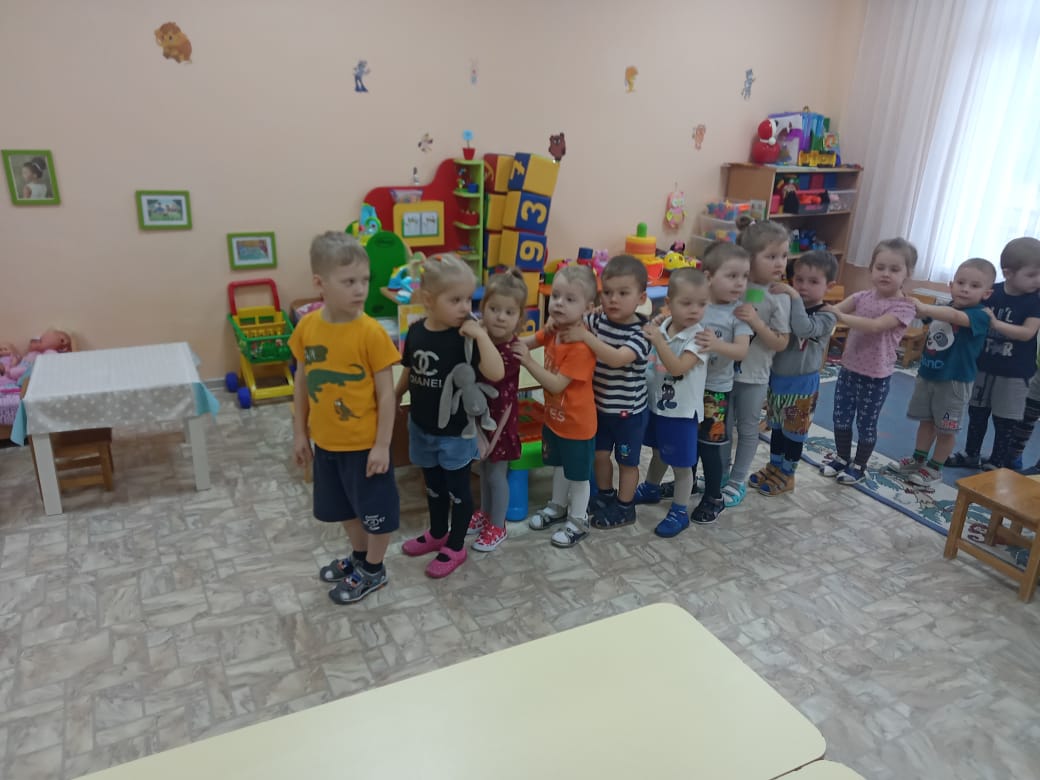 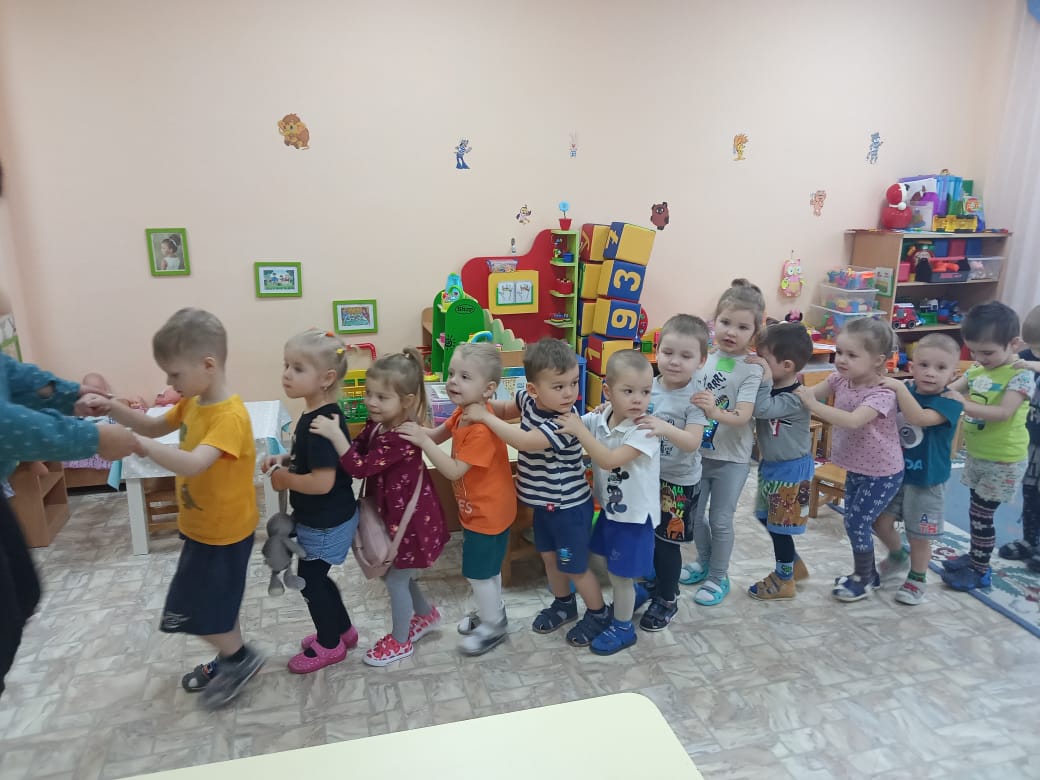 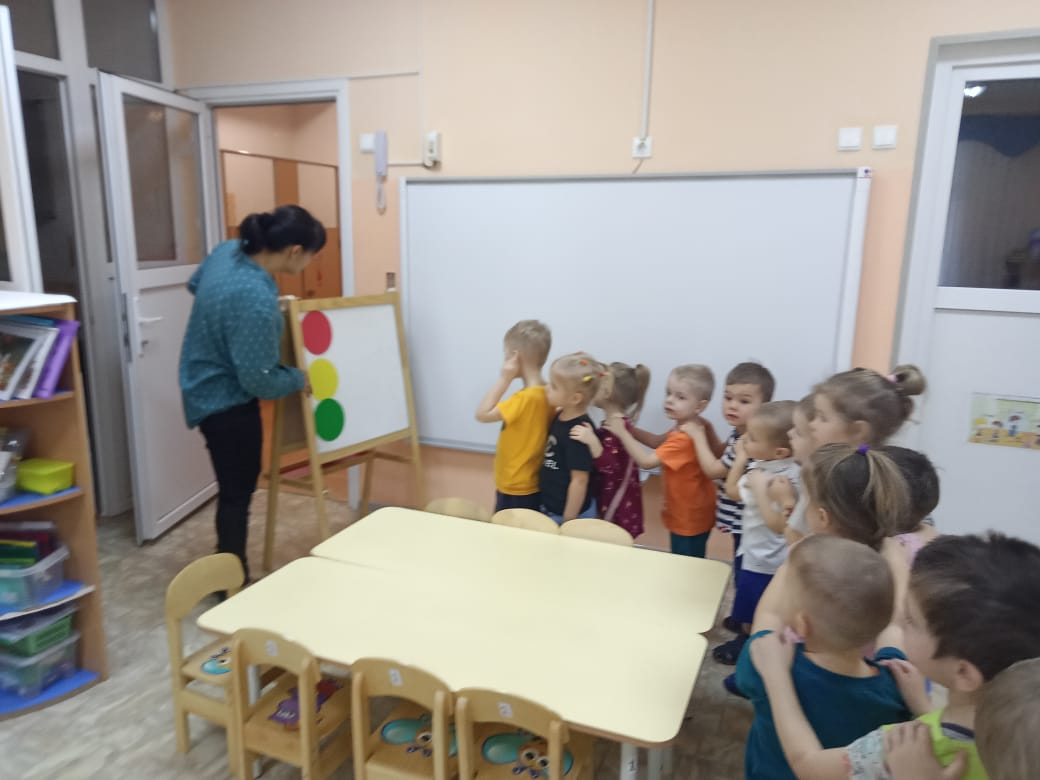 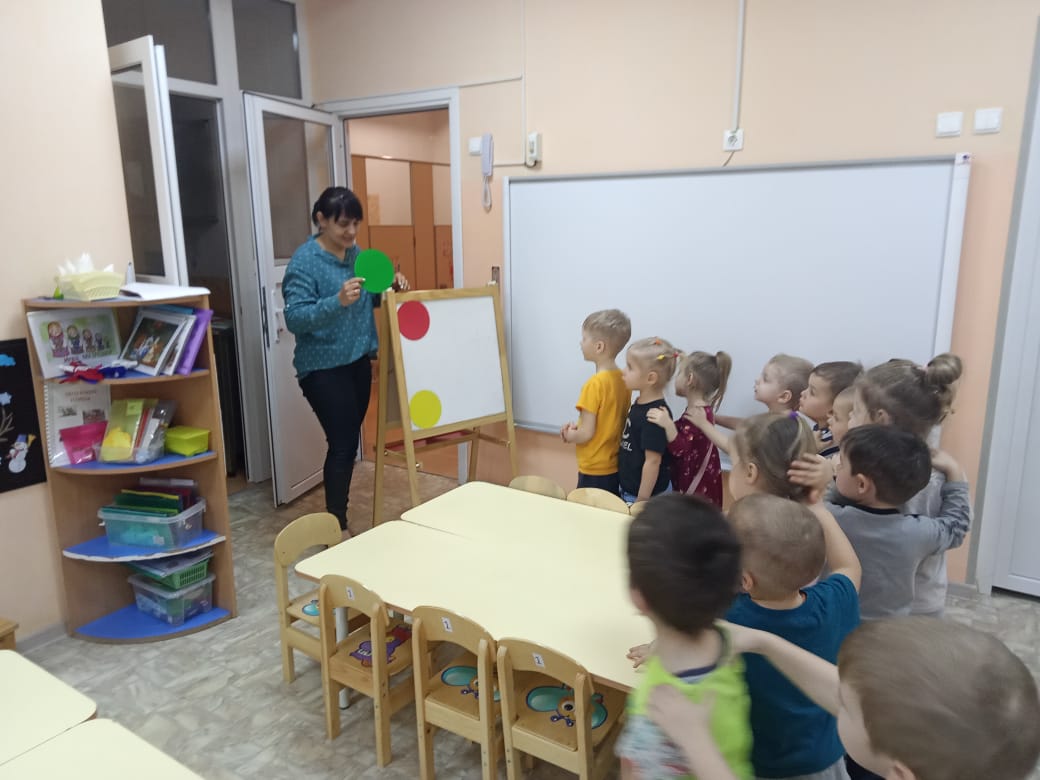 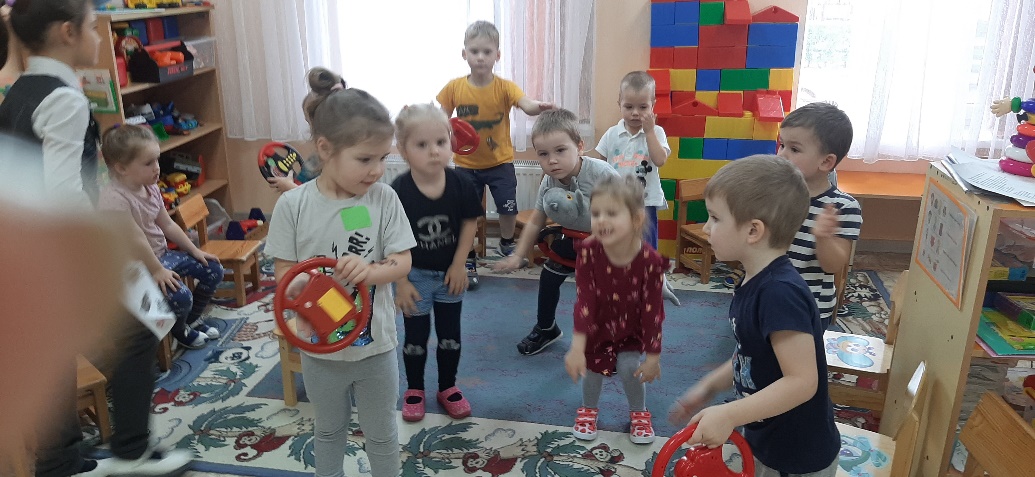 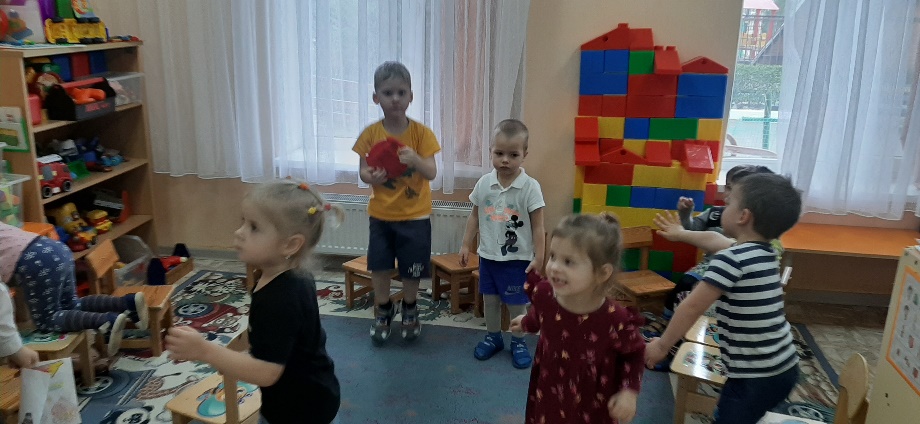 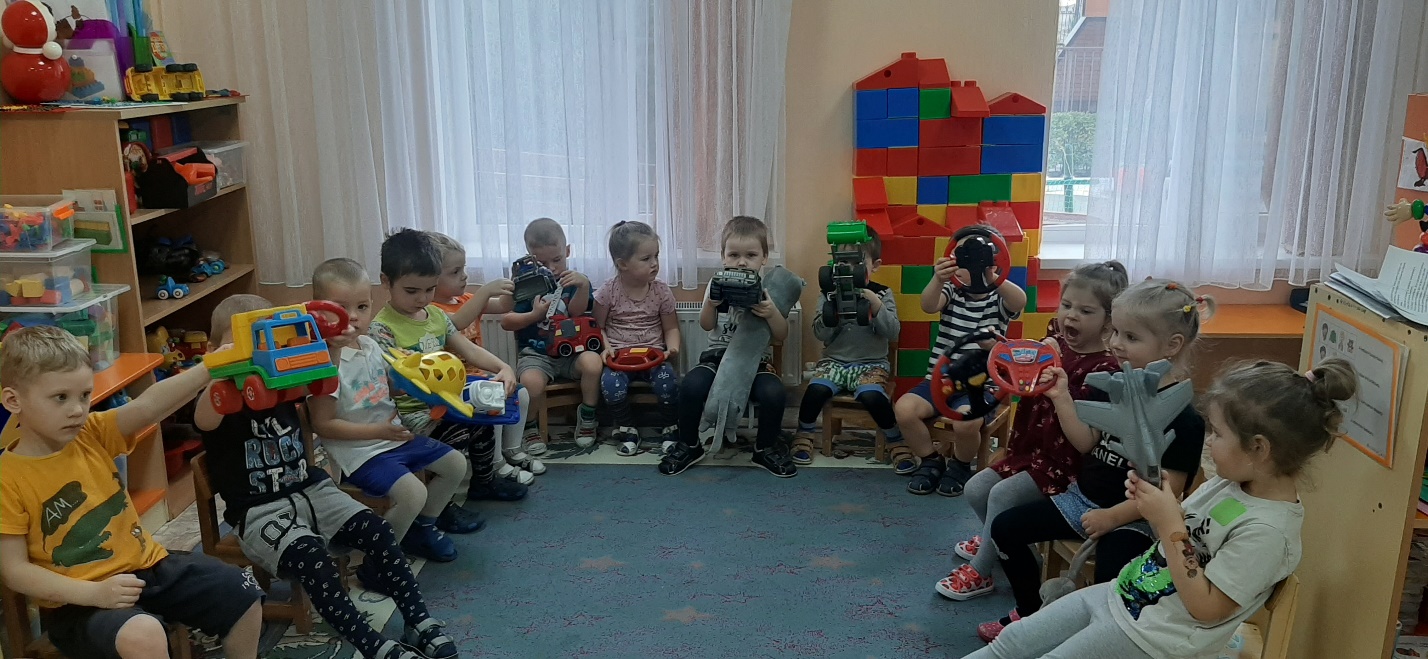 